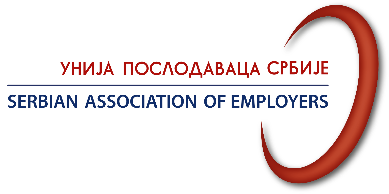 РЕПУБЛИКА СРБИЈАКРИЗНИ ШТАБ ЗА ОТКЛАЊАЊЕ НАСТАЛИХ И СПРЕЧАВАЊЕ МОГУЋИХ ШТЕТНИХ ПОСЛЕДИЦА ЗАРАЗНЕ БОЛЕСТИ COVID-19 ПО ПРИВРЕДУПРЕДМЕТ: Молба за тумачење Уредбе о примени рокова у управним поступцима,односно за продужење рока за подношење Захтева за издавање потврде о непостојању основа за искључење из поступка јавне набавке из члана 111. став 1. тач. 1) и 2) Закона о јавним набавкама и пратеће документације услед пандемије COVID-19 Поштовани,Обраћамо Вас се након пристиглих бројних молби чланова Уније послодаваца Србије који учествују у поступцима јавних набавки и који су већином код Агенције за привредне регистре уписани у Регистар понуђача, што знатно олакшава наступ приликом учествовања у поступцима јавних набавки, јер немају обавезу да, за сваки поступак јавне набавке, прикупљају све неопходне потврде и уверења. Ове молбе су у вези са питањем  предвиђених законских рокова за подношење одговарајућег захтева, који рокови теку током ванредног стања.Наиме, одредбе  чланова 111. 121. и  247. важећег Закона о јавним набавкама („Сл. гласник РС“, број 91/2019), и одредбе члана 6. став 1. тач. 3), 4) и 5) и Правилника о садржини Регистра понуђача и документацији која се подноси уз пријаву за регистрацију понуђача („Сл. гласник РС“, број 17/2020), прописују да су правна лица и предузетници, регистровани у Регистру понуђача, у обавези да у периоду од 1. марта до 1. јула 2020. године, поднесу захтев за издавање потврде о непостојању основа за искључење из поступка јавне набавке из члана 111. став 1. тач. 1) и 2) Закона о јавним набавкама.Како је одредбама члана 2. став 1. Уредбе о примени рокова у управним поступцима („Службени гласник РС”, број 41/2020), која је ступила на снагу дана 24. марта 2020. године, предвиђено да за време ванредног стања у Републици Србији странке не могу сносити последице непоступања у законом прописаним роковима, постављамо питање да ли ће се ова одредба узимати у обзир и приликом оцене благовремености подношења горе  наведеног захтева.Ово поготово с обзиром на обавезу да уз захтев за издавање потврде о непостојању основа за искључење из поступка јавне набавке из члана 111. став 1. тач. 1) и 2) Закона о јавним набавкама, правна лица и предузетници, регистровани у Регистру понуђача достављају следеће доказе: Потврду надлежног Основног суда на чијем подручју се налази седиште домаћег правног лица или предузетника, којом се потврђује да понуђач у периоду од претходних пет година од дана истека рока за подношење понуда, односнo пријава није правноснажно осуђен, осим ако правноснажном пресудом није утврђен други период забране учешћа у поступку јавне набавке, и то за следећа кривична дела: кривично дело пореске утаје; кривично дело преварe; кривично дело неоснованог добијања и коришћења кредита и друге погодности; кривично дело злоупотребe службеног положаја; кривично дело трговинe утицајем; кривично дело давањa мита; кривично дело трговине људима (за облике из члана 388. ст. 2, 3, 4, 6, 8. и 9.) и кривично дело заснивања ропског односа и превоза лица у ропском односу (за облике из члана 390. ст. 1. и 2.);Потврду надлежног Вишег суда на чијем подручју се налази седиште домаћег правног лица или предузетника којом се потврђује да понуђач у периоду од претходних пет година од дана истека рока за подношење понуда, односно пријава није правноснажно осуђен, осим ако правноснажном пресудом није утврђен други период забране учешћа у поступку јавне набавке, и то за следећа кривична дела: кривично дело злоупотребe службеног положаја, ако вредност прибављене имовинске користи прелази 1.500.000,00 динара; кривично дело трговине људима (за облике из члана 388. ст. 1, 5. и 7.); кривично дело заснивања ропског односа и превоза лица у ропском односу ако је извршено према малолетном лицу и кривично дело примањa мита;Потврду Посебног одељења Вишег суда у Београду за организовани криминал којим се потврђује да правно лице или предузетник није осуђивано за нека од следећих кривичних дела: кривична дела организованог криминала; кривично дело удруживања ради вршења кривичних дела; кривично дело злоупотребе службеног положаја, трговине утицајем, примања мита и давања мита ако је окривљени односно лице којем се даје мито службено или одговорно лице које врши функцију на основу избора, именовања или постављења од стране Народне скупштине, председника Републике, опште седнице Врховног касационог суда, Високог савета судства или Државног већа тужилаца; кривична дела против привреде, ако вредност имовинске користи прелази 200.000.000 динара, односно ако вредност јавне набавке прелази 800.000.000 динара и то за: кривично дело злоупотребе у вези са јавним набавкама, кривично дело примања мита у обављању привредне делатности, кривично дело давања мита у обављању привредне делатности, кривично дело преваре у обављању привредне делатности, кривично дело злоупотребе положаја одговорног лица, кривично дело прања новца - у случају ако имовина која је предмет прања новца потиче из свих наведених кривичних дела; кривично дело јавног подстицања на извршење терористичких дела; кривично дело финансирања тероризма; кривично дело тероризма; кривично дело врбовања и обучавања за вршење терористичких дела и кривично дело терористичког удруживања;Потврду Посебног одељења виших судова у Београду, Новом Саду, Нишу и Краљеву за сузбијање корупције, којим се потврђује да правно лице или предузетник није осуђивано за нека од следећих кривичних дела: кривично дело примање мита у обављању привредне делатности; кривично дело давање мита у обављању привредне делатности; кривично дело злоупотреба у вези са јавним набавкама; кривично дело преваре у обављању привредне делатности; кривично дело злоупотребе положаја одговорног лица и кривично дело прања новца;Извод из казнене евиденције, односно уверење надлежне полицијске управе МУП-а, којим се потврђује да законски заступник није осуђиван за следећа кривична дела:кривично дело које је извршило као члан организоване криминалне групе и кривично дело удруживање ради вршења кривичних дела;кривично дело злоупотреба положаја одговорног лица, кривично дело злоупотреба у вези са јавном набавком, кривично дело примање мита у обављању привредне делатности, кривично дело давање мита у обављању привредне делатности, кривично дело злоупотреба службеног положаја, кривично дело трговина утицајем, кривично дело примање мита и кривично дело давање мита; кривично дело превара, кривично дело неосновано добијање и коришћење кредита и друге погодности, кривично дело превара у обављању привредне делатности и кривично дело пореска утаја; кривично дело тероризам, кривично дело јавно подстицање на извршење терористичких дела, кривично дело врбовање и обучавање за вршење терористичких дела и кривично дело терористичко удруживање; кривично дело прање новца, кривично дело финансирање тероризма; кривично дело трговина људима и кривично дело заснивање ропског односа и превоз лица у ропском односу.Потврду надлежног пореског органа да је понуђач измирио доспеле порезе и доприносе за обавезно социјално осигурање или да му је обавезујућим споразумом или решењем, у складу са посебним прописом, одобрено одлагање плаћања дуга, укључујући све настале камате и новчане казне,Потврду надлежног пореског органа локалне самоуправе да је понуђач измирио доспеле обавезе јавних прихода или да му је обавезујућим споразумом или решењем, у складу са посебним прописом, одобрено одлагање плаћања дуга, укључујући све настале камате и новчане казне.Наведени документи не могу бити старији од два месеца од дана подношења документације Регистру. Према горе наведеним прописима који се односе на Регистра понуђача, правна лица и предузетници, регистровани у Регистру понуђача, који до 1. јула 2020. године, не доставе наведена документа, биће брисани из Регистра понуђача по службеној дужности, у складу са одредбом члана 128. став 8. С обзиром на то, да је на снази ванредно стање, већина државних институција, задужена за издавање свих напред  наведених доказa, не ради, или ради смањеним  капацитетом, па је изузетно тешко и готово немогуће прибавити сва ова документа у прописаном року.Такође, и најновијим мерама Владе Републике Србије кроз донете уредбе које су ступиле на снагу 10.априла 2020. године, предвиђено је и одлагање обавезе плаћања пореза и доприноса за обавезно социјално осигурање, са почетком доспелости ових обавеза од  4. јануара 2021. године, а о чему се потврда такође прилаже уз захтев за издавање потврде о непостојању основа за искључење из поступка јавне набавке из члана 111. став 1. тач. 1) и 2) Закона о јавним набавкама.Стога Вас овим путем молимо да дате тумачење да ли се Уредба о примени рокова у управним поступцима може применити и у овом случају.Уколико се наведена уредба, не може применити на поступак за Регистар понуђача, молимо да за све привредне субјекте који су код АПР-а уписани у Регистар понуђача, продужите рок за подношење Захтева и потребне документације шест месеци по истеку ванредног стања, колико је сигурно потребно да институције поново успоставе свој редован начин рада и буду у прилици да обраде све пристигле захтеве и документацију, како привредни субјекти да услед више силе изазване пандемијом COVID-19, не би трепели још већу штету, која тешко погађа многе привредне субјекте и не би били због исте избрисани из Регистра понуђача који се води код АПР-а. Са поштовањем,У Београду,                                                                              УНИЈА ПОСЛОДАВАЦА СРБИЈЕ            Дана, 14. априлa 2020. године                                                                                                         Милош Ненезић, председник